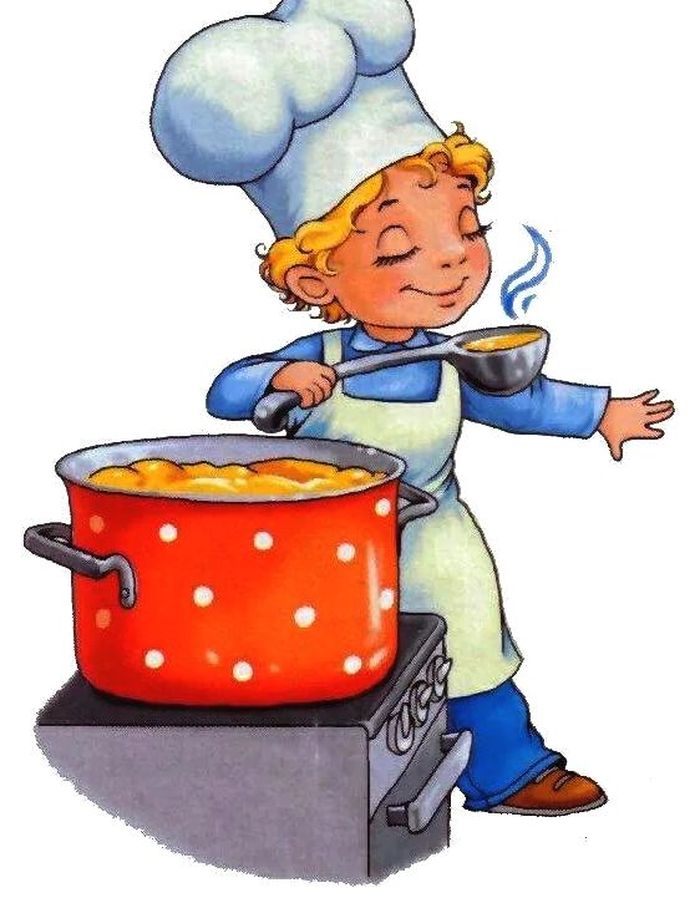 Меню 27 января 2022г28выход  фактическийкалорийностьСтоимость блюдаЗАВТРАКСуп молочный крупяной250гр18415,71Хлеб45гр512,30Чай с сахаром200гр282,41Обед:Рис отварной200гр24510,15Рыба жареная соус томатный120гр11126,25Хлеб60гр902,43Сок200гр9210,20Пряники100гр35318,51115487,96